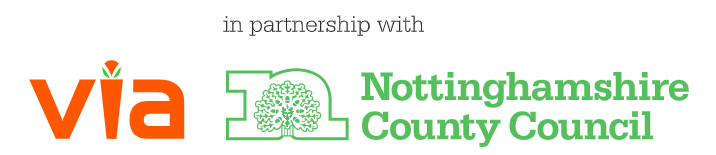 COMMUNICATIONS PLAN A614-A6097 Major Road NetworkScheme TimetableDecember 2019 – Planning Application submitted.March 2020 – Making of CPOJanuary 2020 – Full Business Case SubmissionApril 2021 – Ollerton Roundabout construction commences (first scheme to be constructed).April 2022 – Ollerton Roundabout opens to trafficSummer 2023 – Lowdham Roundabout construction commences (last scheme to be constructed).Summer 2024 – Lowdham Roundabout opens to trafficObjectives Business ObjectivesReduce traffic congestion along this MRN corridorSupport economic growthSupport Strategic Road NetworkReduce journey time delays and improve journey time reliability Improve road network resilience and connectivity.Support all road users – pedestrians etcCommunication ObjectivesTo raise awareness of the A614-A6097 Major Road Network with local residents and businessesMajority of stakeholders and local residents feel informed and aware of benefits of schemeCommunicate the benefits of the improvement scheme at every opportunity to ensure the scheme is widely welcomed. Secure a succession of positive media coverage with lead stories in Nottingham Post, other print titles, and interviews with broadcast mediaGenerate views on A614-A6097 scheme web pageEffectively utilise all relevant available NCC communication channels to support the plan.Key MessagesThe A614-A6097 corridor will benefit from an improved road network in part from Spring 2022 and in full from Summer 2024Brought to you by Nottinghamshire County Council in partnership with Via East Midlands with funding from DfT The project will help support the economic growth of the area, new residential developments and businesses  The £22m scheme is largely funded by DfT with contributions from Nottinghamshire County Council and other key stakeholders.Long awaited scheme at Ollerton.  COMING SOONTarget audience/stakeholdersResidents in Lowdham, Ollerton, Bilsthorpe and surrounding areaKey stakeholders – local businesses, road users and transport companies, County Councillors, District Councillors, Parish Council’s, MPs, businesses, and other key public facing organisations. BrandingAll communications, including presentations, letters, exhibitions and web pages will be jointly branded Nottinghamshire County Council in partnership with Via East Midlands & main contractor. Department for Transport branding will be included in appropriate material but only with the prior approval of the DfT.  Media ScheduleA robust media programme is required to support the progress of the scheme. Press releases will be issued proactively at key stages of the project. Press releases and statements will also be issued reactively as required in line with the key messages and risk mitigation. Key spokespeople at Nottinghamshire County Council and Via EM for interviews on the A614-A6097 scheme include: County Councillor John Cottee, Chairman of Communities and Place CommitteeNeil Hodgson, Head of Design Consultancy, Via EMKevin Sharman, Team Manager, Transport Planning and Programme Development, NCCTom Boylan, Project Manager, Via EMPotential Risks and Mitigation Timeline/activityCommunications activity will broadly fall into three distinct phases:Phase 1: Pre start of worksPhase 2: Construction (bulk of activity)Phase 3: Opening and immediate post opening EvaluationAn evaluation report will be produced for the overall project detailing the performance of the Communications Plan. This will include: Positive or balanced media coverageNumber of hits on appropriate web pages Good attendance and positive outcome from events Evidence of support for the scheme including MP, elected Members, resident and business supportNumber of Twitter and Facebook message updates and re-tweets/reposts.Resident survey before and after scheme. Phase one – Pre-start of works, June 2019- March 2021 (Informing public, putting building blocks in place)Phase two – Start of works / construction, April 2021-December 2024 (Launch, keeping people informed)Phase three – Grand openingActivity can be planned nearer opening to mark completion of scheme, and ongoing to update on success, case studies etc.Invite Secretary of State for Transport RiskMitigationTraffic delaysProvide advance warning of construction and publicise alternative diversionary routesInconvenience of works to businesses / residents during worksFocus on long-term gain and benefits of scheme.Communicate works at stakeholder meetings and via letter drop.Delays to construction / deliveryKeep media, stakeholders and public informed about timetable via contractorNoActivityCostWhoWhoDeadlineRAGRAGRAGEvaluation MethodMarketing materialsMarketing materialsMarketing materialsMarketing materialsMarketing materialsMarketing materialsMarketing materialsMarketing materialsMarketing materialsMarketing materials1Establish branding / feel to run through all marketing activityY(design time)Graphics/Via EMGraphics/Via EMJuly ‘19Residents and stakeholders feel informed and are aware of the benefits of the scheme.Hits to webpage2Consultation eventsShowcase final plans and timetable to public and stakeholders Scheme BoardsLeaflets (leaflet drop to local houses and businesses).  Need to agree postcodes, numbers and costsA4 posters distributed to local municipal buildings and businesses Display boards can be left at Parish Councils/libraries once completedDesign and print costsEstd 10,00050YGraphics/Via EMGraphics/Via EMJuly ‘196 consultation events in July/August 19. Residents and stakeholders feel informed and are aware of the benefits of the scheme.Hits to webpageExternal communications and mediaExternal communications and mediaExternal communications and mediaExternal communications and mediaExternal communications and mediaExternal communications and mediaExternal communications and mediaExternal communications and mediaExternal communications and mediaExternal communications and media1Media Releases; programme of releases detailing milestones ahead of start of works. A614 -A6097 package is coming soon, including: DfT decision announced (whether funding has been approved in principle (DfT programme entry confirmed)Full Approval submission to the Department for TransportDetail of final plans, timescales etcReleases to trade mediaCountdown to start of works… Reactive media relations on any issues arisingn/aNCC commsNCC commsFrom June 201920192020OngoingOngoingOngoingAmount and tone of media coverageNumber of web visitsResidents and stakeholders feel informed and are aware of the benefits of the schemeSocial media engagement2Preview toursoffer to Nottingham Post, local papers and broadcast media (Note initial meetings already held to go over project)n/aNCCNCC2020Amount and tone of media coverageNumber of web visitsResidents and stakeholders feel informed and are aware of the benefits of the schemeSocial media engagement4County Life news article/ feature (written Jan / Feb, published April) sent to all households in Nottsn/aNCCNCCDec 2019Amount and tone of media coverageNumber of web visitsResidents and stakeholders feel informed and are aware of the benefits of the schemeSocial media engagementDigital MediaDigital MediaDigital MediaDigital MediaDigital MediaDigital MediaDigital MediaDigital MediaDigital MediaDigital Media1WebsiteRegularly update web content with news, info and updatesn/an/aDigitalFrom July 19Number of visitors to web pageSocial media engagement levels Residents and stakeholders feel informed and are aware of the benefits of the scheme2Social media Utilise NCC Twitter accounts for regular updates, news and information n/an/aDigitalFrom Dec 19Number of people engaged with social media channelsResidents and stakeholders feel informed and are aware of the benefits of the scheme 4Email MeCreate specific Email Me subscriber newsletter and promote this.Include major news items within other relevant Email Me topic areas (eg news)n/an/aDigitalFrom July ‘19Number of subscribers Residents and stakeholders feel informed and are aware of the benefits of the schemePartner channelsPartner channelsPartner channelsPartner channelsPartner channelsPartner channelsPartner channelsPartner channelsPartner channelsPartner channels1Newark and Sherwood District Council Liaise closely with NSDC throughout run up to start of works, including utilising their owned channels, eg:Staff newsletter - request for article to be publishedWebsite – link to NCCStaff intranetResidents newsletterSocial median/aVia EMVia EMFrom July ‘19From July ‘19Number of articles / stories / news itemsNumber of web visitsResidents and stakeholders feel informed and are aware of the benefits of the schemeSocial media engagement2Engage with other partners / stakeholders to keep informed and leverage comms channels:  Bus operators Parish Councilsn/aVia EMVia EMFrom July 19From July 19Number of articles / stories / news itemsNumber of web visitsResidents and stakeholders feel informed and are aware of the benefits of the schemeSocial media engagement3Establish regular stakeholder briefing for Members / MPs to update on progressn/aVia EMVia EMOngoingOngoingStakeholders feel informed and are aware of the benefits of the scheme.Via EM/ NCC has already met with MP Mark Spencer and all local Members.Internal comms (NCC)Internal comms (NCC)Internal comms (NCC)Internal comms (NCC)Internal comms (NCC)Internal comms (NCC)Internal comms (NCC)Internal comms (NCC)Internal comms (NCC)Internal comms (NCC)1Chief Exec’s Bulletinn/aNCCNCCFrom July ‘19From July ‘19From July ‘19Number of web visits2Intranet – publish articles with link to webn/aNCCNCCFrom July 19From July 19From July 19Number of web visits4Team talkn/aNCCNCCJuly ‘19July ‘19July ‘19Number of web visitsNoActivityActivityCost WhoDeadlineRAGEvaluation MethodMarketing materialsMarketing materialsMarketing materialsMarketing materialsMarketing materialsMarketing materialsMarketing materialsMarketing materials1Continue with marketing material as listed above including banners, scheme boards, posters, leaflets Materials updated as required to reflect progress of projectContinue with marketing material as listed above including banners, scheme boards, posters, leaflets Materials updated as required to reflect progress of projectDesign and printGraphicsApril 2021Residents and stakeholders feel informed and are aware of the benefits of the schemeHits to webpage2Start of works signage and branding for photocall Start of works signage and branding for photocall Design and printGraphics and contractorApril 2021Residents and stakeholders feel informed and are aware of the benefits of the schemeHits to webpageAdvertisingAdvertisingAdvertisingAdvertisingAdvertisingAdvertisingAdvertisingAdvertising2N/AN/AExternal communications and mediaExternal communications and mediaExternal communications and mediaExternal communications and mediaExternal communications and mediaExternal communications and mediaExternal communications and mediaExternal communications and media1Media launch Photocall with Committee chair, ceremonial first shovel.  Press release and sell in to key mediaMedia launch Photocall with Committee chair, ceremonial first shovel.  Press release and sell in to key median/aNCC and Via EMApril 21Amount and tone of media coverageNumber of web visitsResidents and stakeholders feel informed and are aware of the benefits of the schemeSocial media engagement2Media event to launch opening of new roundabout at Ollerton and other junctions as and when these are completedMedia event to launch opening of new roundabout at Ollerton and other junctions as and when these are completedn/aNCC and Via EMVariousAmount and tone of media coverageNumber of web visitsResidents and stakeholders feel informed and are aware of the benefits of the schemeSocial media engagement3Media releases Regular programme of releases throughout works, including close liaison with local papers e,g: Ongoing works, traffic management updates, milestonesBenefits to businesses / still open for businessHuman interest stories, ‘meet the…’ Article for trade mags, LGA etcCommunity liaison etc (link to contractors)Features Work with local newspapers and other print and broadcast media for opportunities for features during works Regular updates as applicable in County Council publications County Life, Family Life and Your LifeMedia releases Regular programme of releases throughout works, including close liaison with local papers e,g: Ongoing works, traffic management updates, milestonesBenefits to businesses / still open for businessHuman interest stories, ‘meet the…’ Article for trade mags, LGA etcCommunity liaison etc (link to contractors)Features Work with local newspapers and other print and broadcast media for opportunities for features during works Regular updates as applicable in County Council publications County Life, Family Life and Your Lifen/aNCCOngoingAmount and tone of media coverageNumber of web visitsResidents and stakeholders feel informed and are aware of the benefits of the schemeSocial media engagementDigital MediaDigital MediaDigital MediaDigital MediaDigital MediaDigital MediaDigital MediaDigital Media11 WebsiteRegularly update web page with latest news, developments and plans n/aDigitalConstruction periodNumber of visitors to web pageSocial media engagement levels Residents and stakeholders feel informed and are aware of the benefits of the scheme22Social media Continued use of Facebook and Twitter as detailed above to engage and interact with public and stakeholdersn/aDigitalConstruction periodNumber of people engaged with social media channelsResidents and stakeholders feel informed and are aware of the benefits of the scheme33Email me Regular updates via A614-A6097 MRN Email Me with news, TM updates, items of interest etcInclude major announcements and news in other appropriate Council Email Me bulletinsn/aDigitalConstruction periodNumber of subscribers Residents and stakeholders feel informed and are aware of the benefits of the scheme55Web BannerTo be designed and used on NCC website n/aDigitalConstruction periodHits to webpageResidents and stakeholders feel informed and are aware of the benefits of the schemePartner channelsPartner channelsPartner channelsPartner channelsPartner channelsPartner channelsPartner channelsPartner channels1Newark and Sherwood District CouncilLiaise closely with NSDC throughout delivery of project, including utilising their owned channels, eg:Staff newsletter - request for article to be publishedWebsite – link to NCCStaff intranetResidents newsletterSocial mediaNewark and Sherwood District CouncilLiaise closely with NSDC throughout delivery of project, including utilising their owned channels, eg:Staff newsletter - request for article to be publishedWebsite – link to NCCStaff intranetResidents newsletterSocial median/aNCCConstruction periodNumber of articles / stories / news itemsNumber of web visitsResidents and stakeholders feel informed and are aware of the benefits of the schemeSocial media engagement2Other partners / stakeholders, target intranet, newsletters, bulletins etc:   Bus operators Parish CouncilsOther partners / stakeholders, target intranet, newsletters, bulletins etc:   Bus operators Parish Councilsn/aNCCConstruction periodNumber of articles / stories / news itemsNumber of web visitsResidents and stakeholders feel informed and are aware of the benefits of the schemeSocial media engagement3Maintain regular stakeholder briefing (monthly) for Members / MPs to update on progressMaintain regular stakeholder briefing (monthly) for Members / MPs to update on progressn/aVia EMConstruction periodStakeholders feel informed and are aware of the benefits of the schemeInternal commsInternal commsInternal commsInternal commsInternal commsInternal commsInternal commsInternal comms1Chief Exec’s BulletinChief Exec’s Bulletinn/aNCCConstruction periodNumber of web visits2Intranet – publish articles with link to webIntranet – publish articles with link to webn/aNCCConstruction periodNumber of web visits3Frontline staff newsletter articleFrontline staff newsletter articlen/aNCCConstruction periodNumber of web visits4Team talkTeam talkn/aNCCConstruction periodNumber of web visitsBusiness activity (activity led by business area)Business activity (activity led by business area)Business activity (activity led by business area)Business activity (activity led by business area)Business activity (activity led by business area)Business activity (activity led by business area)Business activity (activity led by business area)Business activity (activity led by business area)1All Opening eventsAll Opening events2Stakeholder MailshotLetter /invite and flyer from Cabinet Member and Service Manager to inform stakeholders of start of works / openingStakeholder MailshotLetter /invite and flyer from Cabinet Member and Service Manager to inform stakeholders of start of works / openingNumber of attendees